常州市新北区孟河实验小学学生校服采购项目中标（成交）结果公告一、项目编号:ZJZC2022210二、项目名称:常州市新北区孟河实验小学学生校服采购项目三、中标（成交）信息供应商名称:江苏凤翔服饰有限公司统一社会信用代码:91320411714010884N供应商地址:常州市新北区孟河镇九龙路2号中标（成交）金额:人民币陆佰元每套（￥600元/套）四、主要标的信息五、评审专家名单翟支江、沈家平、潘平华。六、公告期限自本公告发布之日起1个工作日。七、其他补充事宜无。八、凡对本次公告内容提出询问，请按以下方式联系1.采购人信息名称:常州市新北区孟河实验小学地址:常州市新北区孟河镇东尧路366号联系人:潘老师2.采购代理机构信息名称:常州中金招投标有限公司 地址:常州市新北区通江南路299号教育园区1号楼4楼联系方式:0519-859586663.项目联系方式项目联系人:潘女士电话:0519-85958666九、附件1.报价明细货物类名称:夏装:1件男/女T恤、1条男短裤/女短裙；秋装:1套男/女运动装；冬装:1件男/女冲锋衣(可脱卸)、1条复合绒冬裤。品牌:定制规格型号、款式:详见报价明细数量:详见报价明细价格:人民币陆佰元每套（￥600元/套） 服务年限:二年，合同一年一签。一年服务期满经采购人考核合格后，方可续签下一年度合同。质量标准:①校服达到达到GB18401《国家纺织产品基本安全 技术规范》、GB31701《婴幼儿及儿童纺织产品安全技术规范》、 GB/T31888《中小学生校服》等国家标准、规范的要求，符合项目所在地政府有关特殊要求，同时满足采购人使用要求，保证能通过采购人的质量验收、竣工验收等各类验收。检测项目:成份、甲醛、PH值、耐水色牢度等。售后服务:1.在投入使用后两年内，提供7*24小时售后跟踪，出现质量问题，供应商需在24小时内解决或提供解决方案。2.货物到达交货地点后，采购人负责验收，实行“双送检”制度。在供应商送检的基础上，采购人随机抽取一定数量的校服送法定检验机构检验，检验费按照教育主管部门相关文件执行。若抽检不合格将企业列入“黑名单”，全区教育系统3年内不得向“黑名单”企业采购货物。校服名称面料成分单位数量单价（元）参考图片夏装男/女T恤棉97％，氨纶3％件165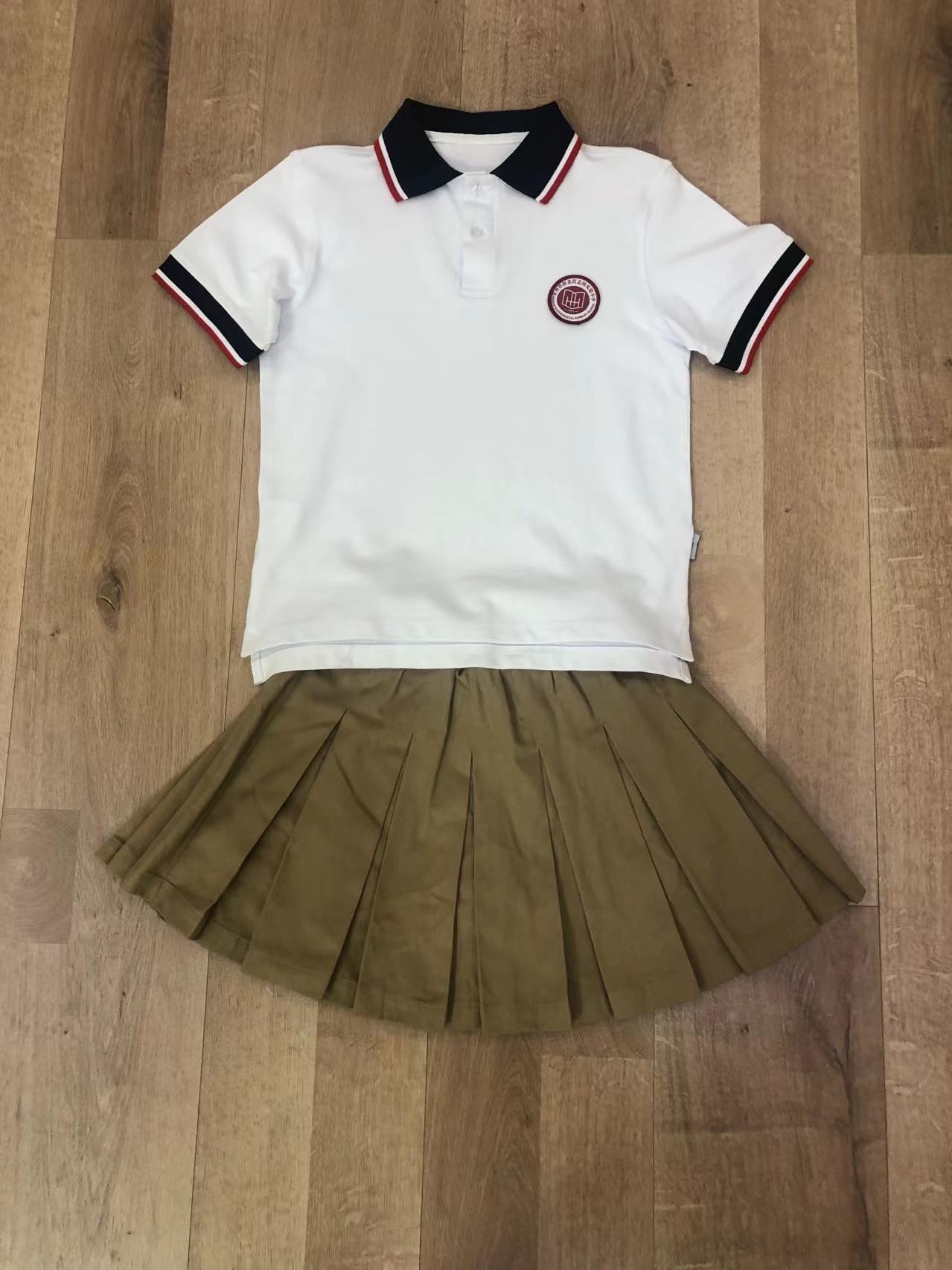 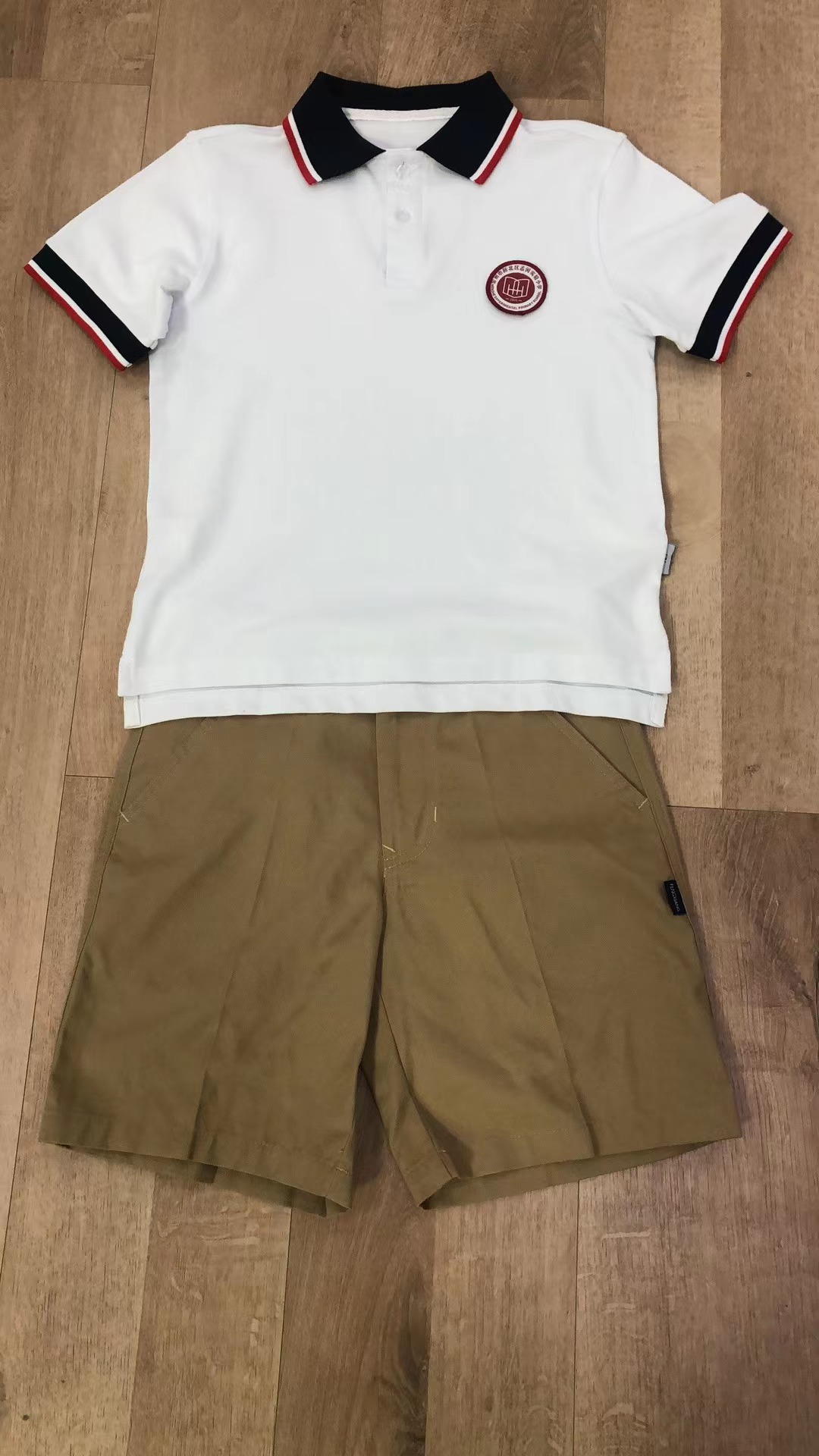 夏装男短裤/女短裙棉60%，聚酯纤维40%条165秋装男/女运动装面料:罗马布60%棉  40%聚酯纤维套1150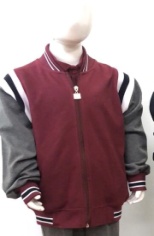 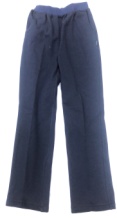 冬装男/女冲锋衣(可脱卸)面料:100%聚酯纤维里料:100%聚酯纤维内胆:100%聚酯纤维件1230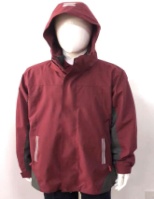 冬装复合绒冬裤面料:复合摇粒绒面层:100%棉里层:100%聚酯纤维条190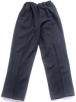 合  计：合  计：人民币陆佰元每套（￥600元/套）人民币陆佰元每套（￥600元/套）人民币陆佰元每套（￥600元/套）人民币陆佰元每套（￥600元/套）人民币陆佰元每套（￥600元/套）